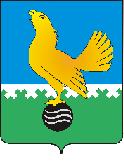 Ханты-Мансийский автономный округ-Юграмуниципальное образованиегородской округ город Пыть-ЯхГЛАВА ГОРОДАП О С Т А Н О В Л Е Н И ЕОт 28.03.2018									№ 12-пгО назначении публичных слушанийпо проекту решения Думы города Пыть-Яха «Об исполнении бюджетагорода Пыть-Яха за 2017 год»	В соответствии с Федеральным законом от 06.10.2003 № 131-ФЗ «Об общих принципах организации местного самоуправления в Российской Федерации», Уставом города Пыть-Яха, решением Думы города Пыть-Яха от 03.03.2017 № 71 «Об утверждении Порядка организации и проведения публичных слушаний в муниципальном образовании городской округ город Пыть-Ях»:Назначить на 20 апреля 2018 года в 18-00 часов публичные слушания по проекту решения Думы города Пыть-Яха «Об исполнении бюджета города Пыть-Яха за 2017 год», согласно приложению № 1.Место проведения публичных слушаний город Пыть-Ях, микрорайон № 1 «Центральный», дом 18 «а», МКУ Администрация города, зал заседаний 1 этаж.Заинтересованным лицам свои предложения по проекту решения Думы города Пыть-Яха «Об исполнении бюджета города Пыть-Яха за 2017 год» направлять в письменной форме в администрацию города Пыть-Яха, по адресу: г. Пыть-Ях, микрорайон № 1 «Центральный», дом 18а, кабинет 201. Организацию приема и учета поступивших предложений возложить на комитет по финансам администрации города Пыть-Яха.Утвердить состав организационного комитета по подготовке и проведению публичных слушаний по проекту решения Думы города Пыть-Яха «Об исполнении бюджета города Пыть-Яха за 2017 год» согласно приложению № 2.Отделу по информационным ресурсам (А.А. Мерзляков) разместить постановление на официальном сайте администрации города в сети Интернет.Отделу по наградам, связям с общественными организациями и СМИ управления делами (О.В. Кулиш) опубликовать постановление в печатном средстве массовой информации «Официальный вестник».	7. Настоящее постановление вступает в силу после его официального опубликования.	8. Контроль за выполнением постановления возложить на заместителя главы города- председателя комитета по финансам Стефогло В.В. Глава города Пыть-Яха							 О.Л. Ковалевский Приложение №1к постановлению главыгорода Пыть-Яха от 28.03.2018 № 12-пг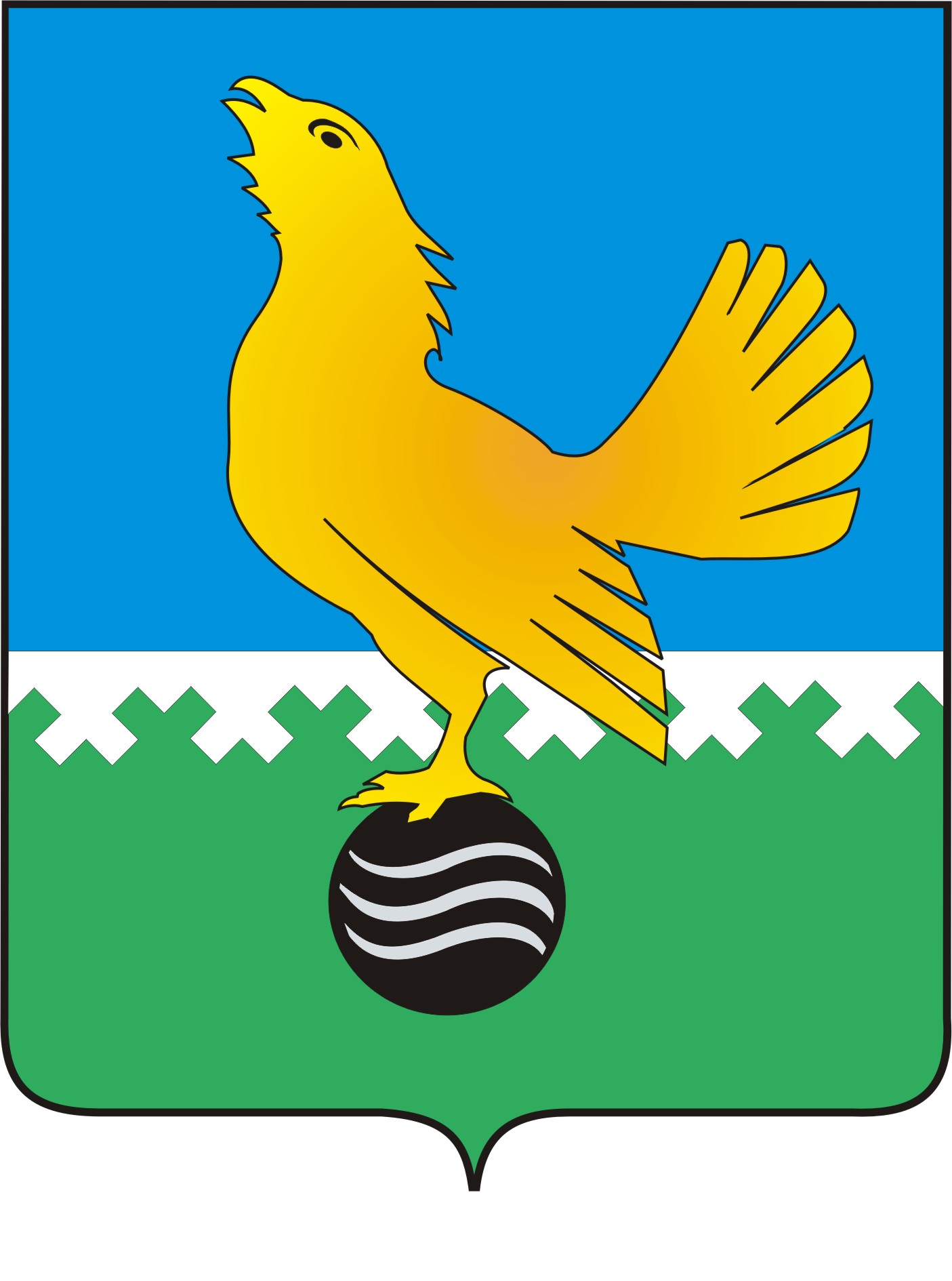 Ханты-Мансийский автономный округ-Юграмуниципальное образованиегородской округ город Пыть-ЯхДУМА ГОРОДА ПЫТЬ-ЯХАшестого созываРЕШЕНИЕот   						                                       Проект Об исполнении бюджета города 						Пыть-Яха за 2017 год	В соответствии с Бюджетным кодексом Российской Федерации, Федеральным законом от 06.10.2003 № 131-ФЗ «Об общих принципах организации местного самоуправления в Российской Федерации», Уставом города Пыть-Яха, Положением о бюджетном процессе в муниципальном образовании городской округ город Пыть-Ях, утвержденным решением Думы города Пыть-Яха от 21.03.2014 № 258, Дума городаРЕШИЛА:1.	Утвердить отчёт об исполнении бюджета города Пыть-Яха за 2017 год:- по доходам в сумме 3 248 673 351,98 рублей;- по расходам в сумме 3 078 056 724,95 рублей;- профицит бюджета в сумме 170 616 627,03 рублей.2. Утвердить показатели исполнения бюджета города Пыть-Яха за 2017 год:- по доходам бюджета города Пыть-Яха за 2017 год по кодам классификации доходов бюджетов согласно приложению 1 к настоящему решению;- по расходам бюджета города Пыть-Яха за 2017 год по разделам, подразделам, целевым статьям и видам расходов классификации расходов бюджета в ведомственной структуре расходов согласно приложению 2 к настоящему решению;- по расходам бюджета города Пыть-Яха за 2017 год по разделам, подразделам классификации расходов бюджетов согласно приложению 3 к настоящему решению;- по источникам финансирования дефицита бюджета города Пыть-Яха за 2017 год по кодам классификации источников финансирования дефицита бюджета согласно приложению 4 к настоящему решению.2.	Опубликовать настоящее решение в печатном средстве массовой информации «Официальный вестник».3.	Настоящее решение вступает в силу после его официального опубликования.Председатель Думы                                       Главагорода Пыть-Яха                                            города Пыть-Яха   _________О.В. Шевченко                           ___________О.Л. Ковалевский «_____»______________2018 г.                     «_____»______________2018 г.Приложение № 2к постановлению главыгорода Пыть-Яха 									        от 28.03.2018 № 12-пгСоставорганизационного комитета по подготовке и проведению публичных слушаний по проекту решения Думы города Пыть-Яха                              «Об исполнении бюджета города Пыть-Яха за 2017 год».Стефогло В.В.		заместитель главы города, председатель комитета по 				финансамПальчик К.Н.		заместитель главы города Чулакова Т.Н.		начальник управления по правовым вопросамКулиш О.В.		заведующий отделом по наградам, связям с 						общественными организациями и СМИ управления 					деламиБятиков А.А.      		заместитель председателя Думы города Пыть-ЯхаГавриленко Л.В.		председатель Пыть-Яхской городской организации 				Общероссийской общественной организации 				«Всероссийское общество инвалидов»Симонов Д.В. 		исполнительный директор общественной организации				«Пыть-Яхская городская федерация пауэрлифтинга».